Инструкция по технике безопасности и охране труда(Управление гидроманипулятором)ОглавлениеИнструктаж по охране труда и технике безопасности………………………..3Программа инструктажа по охране труда для участников …………………..41.Общие требования охраны труда…………………………………………….42.Требования охраны труда перед началом работы…………………………..73.Требования охраны труда во время работы…………………………………104. Требования охраны труда в аварийных ситуациях……………………….145.Требование охраны труда по окончании работ……………………………16Инструкция по охране труда для экспертов…………………………………181.Общие требования охраны труда…………………………………………..182.Требования охраны труда перед началом работы………………………...213.Требования охраны труда во время работы……………………………….204. Требования охраны труда в аварийных ситуациях………………………235.Требование охраны труда по окончании работ…………………………...26Инструктаж по охране труда и технике безопасности1. Общие сведения о месте проведения конкурса, расположение компетенции, время трансфера до места проживания, расположение транспорта для площадки, особенности питания участников и экспертов, месторасположение санитарно-бытовых помещений, питьевой воды, медицинского пункта, аптечки первой помощи, средств первичного пожаротушения.2. Время начала и окончания проведения конкурсных заданий, нахождение посторонних лиц на площадке.3. Контроль требований охраны труда участниками и экспертами. 4. Вредные и опасные факторы во время выполнения конкурсных заданий и нахождения на территории проведения конкурса.5. Общие обязанности участника и экспертов по охране труда, общие правила поведения во время выполнения конкурсных заданий и на территории.6. Основные требования санитарии и личной гигиены.7. Средства индивидуальной и коллективной защиты, необходимость их использования.8. Порядок действий при плохом самочувствии или получении травмы. Правила оказания первой помощи.9. Действия при возникновении чрезвычайной ситуации, ознакомление со схемой эвакуации и пожарными выходами.Программа инструктажа по охране труда для участников1.Общие требования охраны труда1.1. К самостоятельному выполнению конкурсных заданий в Компетенции «Управление гидроманипулятором» допускаются участники не моложе 18 лет;- прошедшие инструктаж по охране труда по «Программе инструктажа по охране труда и технике безопасности»;- ознакомленные с инструкцией по охране труда;- имеющие необходимые навыки по эксплуатации инструмента, приспособлений совместной работы на оборудовании;- имеющие удостоверение тракториста-машиниста (тракториста) на право управления самоходной машиной соответствующей категории;- имеющие удостоверение на право управления харвестером;- не имеющие противопоказаний к выполнению конкурсных заданий по состоянию здоровья.1.2. В процессе выполнения конкурсных заданий в местах проведения конкурса, участник обязан четко соблюдать:- инструкции по охране труда и технике безопасности; - не заходить за ограждения и в технические помещения;- соблюдать личную гигиену;- принимать пищу в строго отведенных местах;- самостоятельно использовать инструмент и оборудование, разрешенное к выполнению конкурсного задания.1.3. При выполнении конкурсного задания на участника могут воздействовать следующие вредные и (или) опасные факторы:Физические:- режущие и колющие предметы;- повышенный шум;-	возникновение напряжения на металлических конструкциях и частях оборудования;-	 движущиеся механизмы и их рабочие органы;-	 перемещаемые и складируемые сортименты; неблагоприятные метеорологические условия (повышенная и пониженная температура воздуха, грозовые разряды, ливни, ураганы, гололед, туман, снегопад и т.д.);-	 острые кромки, заусенцы и шероховатость на поверхности инструмента и оборудования;Психологические:- нахождение рабочего места на высоте;- чрезмерное напряжение внимания;- усиленная нагрузка на зрение;- повышенная ответственность;Химические:- повышенная загазованность воздуха.1.4. Применяемые во время выполнения конкурсного задания средства индивидуальной защиты:- обувь с жестким подноском;- рабочий комбинезон;- рабочие перчатки;- защитная каска;- защитные очки 1.5. Знаки безопасности, используемые на рабочем месте, а также для обозначения присутствующих опасностей:- F 04 Огнетушитель                                                  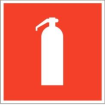 -  E 22 Указатель выхода                                         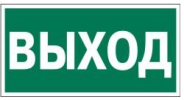 - E 23 Указатель запасного выхода                        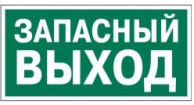 - EC 01 Аптечка первой медицинской помощи       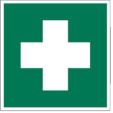 - P 01 Запрещается курить                                         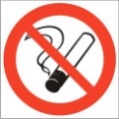 - Сжатый воздух                                                  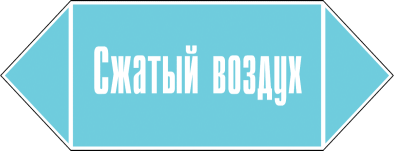 1.6. При несчастном случае пострадавший или очевидец несчастного случая обязан немедленно сообщить о случившемся Экспертам. В комнате экспертов должна находиться аптечка первой помощи, укомплектованная изделиями медицинского назначения, ее необходимо использовать для оказания первой помощи, самопомощи в случаях получения травмы.В случае возникновения несчастного случая или болезни участника, об этом немедленно уведомляются Главный эксперт, Лидер команды и Эксперт-компатриот. Главный эксперт принимает решение о назначении дополнительного времени для участия. В случае отстранения участника от дальнейшего участия в Чемпионате ввиду болезни или несчастного случая, он получит баллы за любую завершенную работу. Вышеуказанные случаи подлежат обязательной регистрации в Форме регистрации несчастных случаев и в Форме регистрации перерывов в работе.1.7 Несоблюдение участником норм и правил ОТ и ТБ ведет к потере баллов. Постоянное нарушение норм безопасности может привести к временному или полному отстранению участника от выполнения конкурсных заданий.2.Требования охраны труда перед началом выполнения конкурсного заданияПеред началом выполнения конкурсного задания участники должны выполнить следующее:2.1. В подготовительный день, все участники должны ознакомиться с инструкцией по технике безопасности, с планами эвакуации при возникновении пожара, местами расположения санитарно-бытовых помещений, медицинскими кабинетами и питьевой воды, подготовить рабочее место в соответствии с описанием компетенции.Проверить специальную одежду, обувь и др. средства индивидуальной защиты. Одеть необходимые средства защиты для выполнения подготовки рабочих мест, инструмента и оборудования.По окончании ознакомительного периода, участники подтверждают свое ознакомление со всеми процессами, подписав лист прохождения инструктажа по работе на оборудовании по форме, определенной Оргкомитетом. 2.2. Подготовить рабочее место:      Проверить   наличие   и   исправность    оборудования, инструмента,  приспособлений:	2.3. Убедиться в исправности узлов машины и технологического оборудования. Проверке подлежат: крепление технологического оборудования, ограждение кабины, звуковой сигнал, приборы освещения, остекление, крепление защитных устройств.	2.4. При необходимости все операции по регулированию технологического оборудования, техническому обслуживанию и ремонту производить при остановленном двигателе.	2.5. При заправке машины топливом и маслом необходимо пользоваться специальными приспособлениями, исключающими проливание ГСМ.	2.6. Перед запуском двигателя машинист должен убедиться в том, что рукоятки управления машиной и навесным технологическим оборудованием находятся в нейтральном положении, гидросистема отключена, на вращающихся деталях двигателя и трансмиссии нет посторонних предметов.	2.7. Подогрев двигателя в зимнее время у машин, не имеющих предпускового обогрева, должен осуществляться горячей водой, паром, передвижными теплогенераторами или индивидуальными подогревателями. Пользоваться открытым огнем для подогрева двигателя и узлов гидросистемы машины не разрешается.	2.8. При осмотре и ремонте стрелы манипулятора, цилиндров, рукавов гидросистемы, а также других узлов и деталей, находящихся на высоте более 1,5 м, следует пользоваться инвентарной лестницей или специальной эстакадой с прочным настилом.	2.9. После запуска двигателя машинист должен проверить все механизмы машины и технологического оборудования на холостом ходу. При обнаружении неисправностей и невозможности их устранения своими силами машинист обязан доложить об этом техническому администратору площадки. Работать на неисправной или не прошедшей своевременно технического обслуживания машине не разрешается.	2.10. Перед началом движения машинист должен убедиться в отсутствии людей около машины и на пути ее движения, подать сигнал и только после этого начинать двигаться.	2.11. При движении машины на расстоянии более 50 м технологическое оборудование должно быть приведено в транспортное положение.	2.12. Территорию на расстоянии высоты двойного древостоя, но не менее 50 м от места валки, или участок с объемом работы на половину смены со стороны вероятного передвижения людей (лесовозный ус, трелевочный волок, дорога, тропа и другие места) необходимо ограждать знаками безопасности.	2.13.  Проверить состояние пола на рабочем месте для изготовлении и заточке пильной цепи.  Пол должен быть  сухим  и  чистым. Если пол мокрый или скользкий, потребовать, чтобы его вытерли или посыпали опилками, или сделать это самому.	2.14.  Инструмент и оборудование, не разрешенное к самостоятельному использованию, к выполнению конкурсных заданий подготавливает уполномоченный Эксперт, участники могут принимать посильное участие в подготовке под непосредственным руководством и в присутствии Эксперта.	2.15. В день проведения конкурса, изучить содержание и порядок проведения модулей конкурсного задания, а также безопасные приемы их выполнения. Проверить пригодность инструмента и оборудования визуальным осмотром.Привести в порядок рабочую специальную одежду и обувь: застегнуть рукава, заправить одежду и застегнуть ее на все пуговицы, надеть головной убор, подготовить рукавицы (перчатки), защитные очки, защитную каску.2.16. Ежедневно, перед началом выполнения конкурсного задания, в процессе подготовки рабочего места:- осмотреть и привести в порядок рабочее место, средства индивидуальной защиты;- убедиться в достаточности освещенности;- проверить (визуально) правильность подключения инструмента и оборудования в электросеть.2.17. Подготовить необходимые для работы материалы, приспособления, и разложить их на свои места, убрать с рабочего стола все лишнее.2.18. Участнику запрещается приступать к выполнению конкурсного задания при обнаружении неисправности инструмента или оборудования. О замеченных недостатках и неисправностях немедленно сообщить Эксперту и до устранения неполадок к конкурсному заданию не приступать.3.Требования охраны труда во время выполнения конкурсного задания3.1. При выполнении конкурсных заданий участнику необходимо соблюдать требования безопасности при использовании инструмента и оборудования.3.2 Требования безопасности при выполнении заданий на харвестере:3.2.1. На машинах при их работе должен находиться один машинист. Присутствие посторонних лиц в кабине или других местах машины запрещается.3.2.2. Проезд машин под воздушными линиями электропередач или связи, а также под подвесными канатными системами должен осуществляться с учетом габаритов по высоте.3.2.3. Машинистам запрещается:оставлять машину без наблюдения при работающем двигателе;садиться и выходить из кабины на ходу или во время работы технологического оборудования;стоять под поднятым технологическим оборудованием;заезжать на уклоны, превышающие значения, указанные в технологической документации по эксплуатации конкретного типа машины;залезать под машину для осмотра и ремонта, выполнять смазку и регулировку технологического оборудования при работающем двигателе;курить в кабине и при заправке машины и гидросистемы;работать в промасленной и пропитанной горючими веществами одежде;управлять гидрораспределителями не из кабины;оставлять рабочий орган (стрелу, толкатель и другое) в неопущенном положении.3.2.4. Во время валки деревьев должен соблюдаться минимальный равный двойной высоте древостоя, но не менее 50 м разрыв между машиной, производящей валку леса, и другими машинами или рабочими, работающими на лесосеке.3.2.5. Въезд (вход) в опасную зону независимо от технологии может разрешать только машинист, выполняющий валку деревьев, их очистку и раскряжевку хлыстов. Для этого с границы опасной зоны необходимо подать сигнал машинисту и въезжать или входить в нее только тогда, когда будет получен ответный разрешающий сигнал.3.2.6. При обнаружении нарушения опасной зоны работа на машине должна быть немедленно прекращена.3.2.7. Отступление от указаний технологической карты на разработку лесосеки машинистом не разрешается. В случаях возникновения вопросов они разрешаются с разрешения непосредственного руководителя.3.2.8. Машинист валочно-сучкорезно-раскряжевочной машины (харвестера), выполняя комплекс лесосечных операций должен выдерживать требования к волоку, технологическому коридору для дальнейшей работы трелевочно-транспортной машины (форвардера). Эти требования заключаются в спиливании деревьев в створе движения заподлицо с землей, формировании ширины волока, технологического коридора на пасеке или ее участках в соответствии с указаниями технологической карты, выдерживании минимального безопасного для движения форвардера радиуса поворота, равного 30 м.3.2.9. Не допускается валить деревья, диаметр которых более предусмотренного в технологической документации по эксплуатации машины.3.2.10. Перемещение валочно-сучкорезно-раскряжевочной машины во время выполнения спиливания, обрезки сучьев и раскряжевки не допускается.	3.2.11. Во время выполнения заданий на харвестере участнику запрещается:- использовать неисправный харвестер;- приступать к работе без проведения осмотра, предусмотренного инструкцией по эксплуатации;- спрыгивать с харвестера не используя ступеньки и поручни машины;- передавать харвестер лицу, не имеющему права на управление им;- работать в опасной близости от линий электропередачи;- приступать к заданию не убедившись в надежности и удобстве расположения в кресле, достаточной обзорности и освещенности рабочей зоны.	3.3. Требования безопасности при изготовлении и ремонте пильной цепи:	3.3.1. Требования безопасности при работе на станке по заточке пильных цепей:- во время работы нельзя находиться в плоскости вращения круга;- запрещается регулировать, смазывать и ремонтировать заточной станок на ходу;- запрещается тормозить абразивный круг какими-либо предметами и особенно руками;- нельзя оставлять работающий станок без надзора, после окончания работы необходимо немедленно выключить двигатель станка.3.3.2. Требования безопасности при работе на станке по расклепке пильных цепей:- подготовить рабочее место, удалить всё лишнее с рабочей зоны;- проверить исправность станка, убедиться в наличии и исправности крепежных элементов, пробойников и наковальни, при необходимости заменить их;- подготовить пильную цепь, при необходимости очистить её от мусора или грязи;- установить цепь в соответствующий паз наковальни так, чтобы заклепка, которую необходимо расклепать находилась точно напротив пробойника;- вращением рукоятки выдавить заклепку из звена цепи.3.3.3 Требования безопасности при работе на станке по заклепке пильной цепи:- проверить совпадение отверстий в склепываемых деталях;- проверить соответствие диаметра стержня заклепки диаметру отверстия;- следует обязательно осаживать склепываемые детали.    3.3.4. Требования безопасности при работе на тренажере-симуляторе:- тренажер должен быть собран в соответствии с инструкцией по сборке предоставленной заводом-изготовителем;- запрещается включать тренажер в электросеть до окончания полной сборки; - все части тренажера должны быть надежно закреплены;- к работе на тренажере допускаются лица прошедшие инструктаж;- немедленно прекратить работу при обнаружении неисправности оборудования тренажера-симулятора и сообщить об этом ответственному Эксперту;- во время работы уделять внимание рабочей среде вокруг себя с целью обеспечения наличия достаточного места для возможности отойти от тренажера-симулятора в экстренных случаях.4. Требования охраны труда в аварийных ситуациях4.1. При обнаружении неисправности в работе оборудования или машины (механические повреждения, подтекание масла или обрыв рукава высокого давления, заедания рабочих органов), электрических устройств, находящихся под напряжением (повышенном их нагреве, появления искрения, запаха гари, задымления и т.д.), участнику следует немедленно сообщить о случившемся ответственному Экспертам. Выполнение конкурсного задания продолжить только после устранения возникшей неисправности.4.2. В случае возникновения у участника плохого самочувствия или получения травмы сообщить об этом ответственному Эксперту.4.3. При поражении участника электрическим током немедленно отключить электросеть, оказать первую помощь (самопомощь) пострадавшему, сообщить Эксперту, при необходимости обратиться к врачу.4.4. При несчастном случае или внезапном заболевании необходимо в первую очередь отключить питание электрооборудования, сообщить о случившемся Экспертам, которые должны принять мероприятия по оказанию первой помощи пострадавшим, вызвать скорую медицинскую помощь, при необходимости отправить пострадавшего в ближайшее лечебное учреждение.4.5. При возникновении пожара необходимо немедленно оповестить Главного эксперта и экспертов. При последующем развитии событий следует руководствоваться указаниями Главного эксперта или эксперта, заменяющего его. Приложить усилия для исключения состояния страха и паники.При обнаружении очага возгорания на конкурсной площадке необходимо любым возможным способом постараться загасить пламя в "зародыше" с обязательным соблюдением мер личной безопасности.При возгорании одежды попытаться сбросить ее. Если это сделать не удается, упасть на пол и, перекатываясь, сбить пламя; необходимо накрыть горящую одежду куском плотной ткани, облиться водой, запрещается бежать - бег только усилит интенсивность горения.В загоревшемся помещении не следует дожидаться, пока приблизится пламя. Основная опасность пожара для человека - дым. При наступлении признаков удушья лечь на пол и как можно быстрее ползти в сторону эвакуационного выхода.4.6. При обнаружении взрывоопасного или подозрительного предмета не подходите близко к нему, предупредите о возможной опасности находящихся поблизости экспертов или обслуживающий персонал.При происшествии взрыва необходимо спокойно уточнить обстановку и действовать по указанию экспертов, при необходимости эвакуации взять с собой документы и предметы первой необходимости, при передвижении соблюдать осторожность, не трогать поврежденные конструкции, оголившиеся электрические провода. В разрушенном или поврежденном помещении не следует пользоваться открытым огнем (спичками, зажигалками и т.п.).4.7 Выполнение задания прекращается во время грозы, ливневого дождя, сильном снегопаде и тумане (когда видимость менее 50 м), штормовом ветре.5. Требование охраны труда по окончании работПосле окончания работ каждый участник обязан:5.1. Привести в порядок рабочее место. 5.2. Убрать средства индивидуальной защиты в отведенное для этого места.5.3. Установить харвестер в транспортное положение, выключить насос гидравлики, заглушить двигатель.5.4. Отключить инструмент и оборудование от сети.5.5. Сообщить эксперту о выявленных во время выполнения конкурсных заданий неполадках и неисправностях оборудования и инструмента, и других факторах, влияющих на безопасность выполнения конкурсного задания.Инструкция по охране труда для экспертов1.Общие требования охраны труда1.1. К работе в качестве эксперта Компетенции «Управление гидроманипулятором» допускаются Эксперты, прошедшие специальное обучение и не имеющие противопоказаний по состоянию здоровья.1.2. Эксперт с особыми полномочиями, на которого возложена обязанность за проведение инструктажа по охране труда, должен иметь действующие удостоверение «О проверке знаний требований охраны труда».1.3. В процессе контроля выполнения конкурсных заданий и нахождения на конкурсной площадке Эксперт обязан четко соблюдать:- инструкции по охране труда и технике безопасности; - правила пожарной безопасности, знать места расположения первичных средств пожаротушения и планов эвакуации;- расписание и график проведения конкурсного задания, установленные режимы труда и отдыха.1.4. При работе на персональном компьютере и копировально-множительной технике на Эксперта могут воздействовать следующие вредные и (или) опасные производственные факторы:- электрический ток;- статическое электричество, образующееся в результате трения движущейся бумаги с рабочими механизмами, а также при некачественном заземлении аппаратов;- шум, обусловленный конструкцией оргтехники;- химические вещества, выделяющиеся при работе оргтехники;- зрительное перенапряжение при работе с ПК.При наблюдении за выполнением конкурсного задания участниками на Эксперта могут воздействовать следующие вредные и (или) опасные производственные факторы:Физические:- режущие и колющие предметы;- ультрафиолетовое и инфракрасное излучение;- пыль;-	 движущиеся механизмы и их рабочие органы;-	 перемещаемые и складируемые сортименты;-	 неблагоприятные метеорологические условия (повышенная и пониженная температура воздуха, грозовые разряды, ливни, ураганы, гололед, туман, снегопад и т.д.);Химические: - повышенная загазованность воздуха.Психологические:- чрезмерное напряжение внимания, усиленная нагрузка на зрение;- повышенный шум;- ответственность при выполнении своих функций.1.5. Применяемые во время выполнения конкурсного задания средства индивидуальной защиты:- рабочий комбинезон;- защитные очки;- перчатки;- специальная обувь;- защитная каска.1.6. Знаки безопасности, используемые на рабочих местах участников, и для обозначения присутствующих опасностей:- F 04 Огнетушитель                                                  -  E 22 Указатель выхода                                         - E 23 Указатель запасного выхода                        - EC 01 Аптечка первой медицинской помощи       - P 01 Запрещается курить                                         - Сжатый воздух                                                                                                                  1.7. При несчастном случае пострадавший или очевидец несчастного случая обязан немедленно сообщить о случившемся Главному Эксперту. В помещении Экспертов Компетенции «Управление гидроманипулятором» должна находиться аптечка первой помощи, укомплектованная изделиями медицинского назначения, при этом ее необходимо использовать для оказания первой помощи, самопомощи в случаях получения травмы.В случае возникновения несчастного случая или болезни Эксперта, об этом немедленно уведомляется Главный эксперт. 2.Требования охраны труда перед началом работыПеред началом работы Эксперты должны выполнить следующее:2.1. В подготовительный день, Эксперт с особыми полномочиями, ответственный за охрану труда, обязан провести подробный инструктаж по «Программе инструктажа по охране труда и технике безопасности», ознакомить экспертов и участников с инструкцией по технике безопасности, с планами эвакуации при возникновении пожара, с местами расположения санитарно-бытовых помещений, медицинскими кабинетами и питьевой воды, проконтролировать подготовку рабочих мест участников в соответствии с Техническим описанием компетенции.Проверить специальную одежду, обувь и другие средства индивидуальной защиты. Одеть необходимые средства защиты для выполнения подготовки и контроля подготовки участниками рабочих мест, инструмента и оборудования.2.2. Ежедневно, перед началом выполнения конкурсного задания участниками конкурса, Эксперт с особыми полномочиями проводит инструктаж по охране труда, Эксперты контролируют процесс подготовки рабочего места участниками.2.3. Ежедневно, перед началом работ на конкурсной площадке и в помещении экспертов необходимо:-  осмотреть рабочие места экспертов и участников;- привести в порядок рабочее место эксперта;- проверить правильность подключения оборудования в электросеть;-  одеть необходимые средства индивидуальной защиты;2.5. Подготовить необходимые для работы материалы, приспособления, и разложить их на свои места, убрать с рабочего стола все лишнее.2.6. Эксперту запрещается приступать к работе при обнаружении неисправности оборудования. О замеченных недостатках и неисправностях немедленно сообщить Техническому Эксперту и до устранения неполадок к работе не приступать.3.Требования охраны труда во время работы3.1. Изображение на экранах видеомониторов должно быть стабильным, ясным и предельно четким, не иметь мерцаний символов и фона, на экранах не должно быть бликов и отражений светильников, окон и окружающих предметов.3.2. Суммарное время непосредственной работы с персональным компьютером и другой оргтехникой в течение конкурсного дня должно быть не более 6 часов.Продолжительность непрерывной работы с персональным компьютером и другой оргтехникой без регламентированного перерыва не должна превышать 2-х часов. Через каждый час работы следует делать регламентированный перерыв продолжительностью 15 мин.3.3. Во избежание поражения током запрещается:- прикасаться к задней панели персонального компьютера и другой оргтехники, монитора при включенном питании;- допускать попадания влаги на поверхность монитора, рабочую поверхность клавиатуры, дисководов, принтеров и других устройств;- производить самостоятельно вскрытие и ремонт оборудования;- переключать разъемы интерфейсных кабелей периферийных устройств при включенном питании;- загромождать верхние панели устройств бумагами и посторонними предметами;- допускать попадание влаги на поверхность системного блока (процессора), монитора, рабочую поверхность клавиатуры, дисководов, принтеров и др. устройств;3.4. При выполнении модулей конкурсного задания участниками, Эксперту необходимо быть внимательным, не отвлекаться посторонними разговорами и делами без необходимости, не отвлекать других Экспертов и участников.3.5. Эксперту во время работы с оргтехникой:- обращать внимание на символы, высвечивающиеся на панели оборудования, не игнорировать их;- не снимать крышки и панели, жестко закрепленные на устройстве. В некоторых компонентах устройств используется высокое напряжение или лазерное излучение, что может привести к поражению электрическим током или вызвать слепоту;- не производить включение/выключение аппаратов мокрыми руками;- не ставить на устройство емкости с водой, не класть металлические предметы;- не эксплуатировать аппарат, если он перегрелся, стал дымиться, появился посторонний запах или звук;- не эксплуатировать аппарат, если его уронили или корпус был поврежден;- вынимать застрявшие листы можно только после отключения устройства из сети;- запрещается перемещать аппараты включенными в сеть;- все работы по замене картриджей, бумаги можно производить только после отключения аппарата от сети;- запрещается опираться на стекло оригиналодержателя, класть на него какие-либо вещи помимо оригинала;- запрещается работать на аппарате с треснувшим стеклом;- обязательно мыть руки теплой водой с мылом после каждой чистки картриджей, узлов и т.д.;- просыпанный тонер, носитель немедленно собрать пылесосом или влажной ветошью.3.6. Включение и выключение персонального компьютера и оргтехники должно проводиться в соответствии с требованиями инструкции по эксплуатации.3.7. Запрещается:- устанавливать неизвестные системы паролирования и самостоятельно проводить переформатирование диска;- иметь при себе любые средства связи;- пользоваться любой документацией кроме предусмотренной конкурсным заданием.3.8. При неисправности оборудования – прекратить работу и сообщить об этом Техническому эксперту, а в его отсутствие заместителю главного Эксперта.3.9. При нахождении на конкурсной площадке Эксперту:- одеть необходимые средства индивидуальной защиты;-  не находиться в опасной зоне работы гидроманипулятора; - передвигаться по конкурсной площадке не спеша, не делая резких движений, смотря под ноги.4. Требования охраны труда в аварийных ситуациях4.1. При обнаружении неисправности в работе оборудования (механические повреждения, подтекание масла или обрыв рукава высокого давления, заедания рабочих органов), электрических устройств, находящихся под напряжением (повышенном их нагреве, появления искрения, запаха гари, задымления и т.д.), Эксперту следует немедленно остановить работу оборудования, отключить источник электропитания и принять меры к устранению неисправностей, а так же сообщить о случившемся Техническому Эксперту. Выполнение конкурсного задания продолжать только после устранения возникшей неисправности.4.2. В случае возникновения зрительного дискомфорта и других неблагоприятных субъективных ощущений, следует ограничить время работы с персональным компьютером и другой оргтехникой, провести коррекцию длительности перерывов для отдыха или провести смену деятельности на другую, не связанную с использованием персонального компьютера и другой оргтехники.4.3. При поражении электрическим током немедленно отключить электросеть, оказать первую помощь (самопомощь) пострадавшему, сообщить Главному Эксперту, при необходимости обратиться к врачу.4.4. При возникновении пожара необходимо немедленно оповестить Главного эксперта. При последующем развитии событий следует руководствоваться указаниями Главного эксперта или должностного лица, заменяющего его. Приложить усилия для исключения состояния страха и паники.При обнаружении очага возгорания на конкурсной площадке необходимо любым возможным способом постараться загасить пламя в "зародыше" с обязательным соблюдением мер личной безопасности.При возгорании одежды попытаться сбросить ее. Если это сделать не удается, упасть на пол и, перекатываясь, сбить пламя; необходимо накрыть горящую одежду куском плотной ткани, облиться водой, запрещается бежать – бег только усилит интенсивность горения.В загоревшемся помещении не следует дожидаться, пока приблизится пламя. Основная опасность пожара для человека - дым. При наступлении признаков удушья лечь на пол и как можно быстрее ползти в сторону эвакуационного выхода.4.5. При обнаружении взрывоопасного или подозрительного предмета не подходить близко к нему, предупредить о возможной опасности находящихся поблизости ответственных лиц.При происшествии взрыва необходимо спокойно уточнить обстановку и действовать по указанию должностных лиц. При необходимости эвакуации, эвакуировать участников и других экспертов с конкурсной площадки, взять с собой документы и предметы первой необходимости, при передвижении соблюдать осторожность, не трогать поврежденные конструкции, оголившиеся электрические провода. В разрушенном или поврежденном помещении не следует пользоваться открытым огнем (спичками, зажигалками и т.п.).5.Требование охраны труда по окончании выполнения конкурсного заданияПосле окончания конкурсного дня Эксперт обязан:5.1. Отключить электрические приборы, оборудование, инструмент и устройства от источника питания.5.2. Привести в порядок рабочее место Эксперта и проверить рабочие места участников. 5.3. Сообщить Техническому эксперту о выявленных во время выполнения конкурсных заданий неполадках и неисправностях оборудования, и других факторах, влияющих на безопасность труда.